200万人脸识别枪机规格书实物图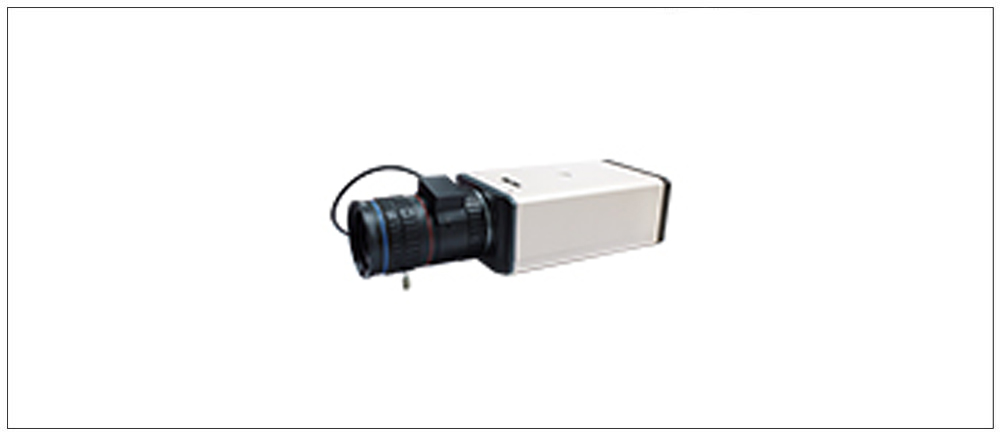 产品概述·内嵌智能人脸算法，支持复杂环境下的人脸抓拍；支持人脸跟踪，人脸曝光模式，人脸自动过滤·支持人脸识别区域选择；多种参数设定，人脸参数设置，专业级抓拍率·采用最新标准H.265 视频压缩技术，压缩比高，码流控制准确、稳定·采用1/1.8英寸2MP CMOS，SONY高性能图像传感器·内置自动日夜型双滤光片切换机构，具有手动或自动彩转黑等多种切换方式·支持双码流·支持网络断开、移动检测、视频遮挡智能、智能失焦检测报警·支持智能编码控制·最大支持 4 个 ROI 感兴趣区域·支持丰富的网络协议·电源接口采用防误插设计，避免误插或反机电路的损坏·支持数字宽动态，3D 降噪功能·支持 Onvif 协议、国标 GB28181·支持DC 12V &AC 24V/ POE供电可选技术参数订货型号
DSJ-IPGS185H19V-FP型号DSJ-IPGS185H19V-FP摄像机摄像机传感器类型1/1.8" SONY Progressive Scan CMOS传感器有效像素1920(H)x1080(V)扫描方式逐行扫描电子快门1/25s~1/10000s;自动调节最低照度彩色0.0001Lux@F1.2;黑白0.00001Lux@F1.2;信噪比≥50dB(AGC OFF)宽动态范围＞80dB 数字宽动态；降噪3D 降噪隐私遮蔽最多可支持 4 个隐私遮蔽区域镜头类型视频参数视频参数视频压缩标准H.265/H.264/MJPEG视频分辨率/主码流1080P(1920×1080)/720P(1280×720)视频分辨率/子码流D1(704×576)/VGA(640*480)/QVGA(320×240)视频帧率1 ~ 25fps （50HZ）；1 ~ 30fps （60HZ）视频码率32KB ~16Mbps, 码率可调，可固定图像设置可调节亮度、对比度、饱和度、锐度、白平衡;AWB（自动白平衡）、AGC（自动增益）、AE（自动曝光控制）、AIC（自动光圈校正）;支持隐私区遮挡;OSD叠加;图像旋转：正常90°/ 270°自动、手动或自动彩转黑等多种切换方式Smart 功能Smart 功能Smart 编码支持低码率、低延时、ROI 感兴趣区域增强编码，支持 4 个 ROI 区域Smart 侦测支持智能遮挡检测、智能失焦检测Smart 控制支持智能控制报警开启、报警关闭、故障清除、智能降噪智能功能智能功能智能分析人脸抓拍图片格式抓拍图片采用JPEG编码灵敏度0-10可调，灵敏度越低图片质量越高，人脸自动过滤区域设置可设置抓拍区域网络参数网络参数网络接口1个RJ45 10M/100M自适应以太网口网络协议IPv4, HTTP, TCP/IP, UDP, RTP, RTCP, UPNP, RTSP, SMTP, NTP, DHCP, DNS, PPPOE, DDNS, FTP接入标准支持最新 ONVIF 以及国标 GBT28181支持用户数最多可支持 8 个用户同时登入支持手机监控支持 iPhone、iPad、Android 平台辅助接口辅助接口模拟输出支持音频输入/输出支持本地存储支持RS485支持报警输入/输出支持复位支持常规参数常规参数外壳白色铝合金外壳供电DC 12V & AC 24V / POE(802.3af)（POE可选）功耗≤5W工作温度、湿度-10℃~55℃，20-80% RH (无凝结)